Spielberichtsbogen E-Jgd 4+1Kombi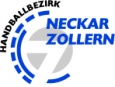 Spielprotokoll darf nur durch den Verantwortlichen ausgefüllt werdenSpielprotokoll zur Kenntnis genommen:(Unterschriften)         Jede teilnehmende Mannschaft sowie der Staffelleiter (Original) erhalten einen Durchschlag dieser SeiteDer Staffelleiter erhält diese SeiteHandball 4+1 / 6+1(sep.Spielberichtsbogen):Datum:Spielort:Verantwortlicher:(ausrichtender Verein)Staffel:Spieltag:(Nr.)Tel.Nr.:(Verantwortlicher)Ausrichter:(Verein)Hallen-Nr:Eingang: Nur vom Staffelleiter auszufüllenAdresse Staffelleiter: Peter Götz, Andersenstr. 9, 72458 AlbstadtKinderhandballspielleiter(Name/Vorname/Verein):      Spiel-paarung 1:Spiel-paarung 1:Mannschaft 1Mannschaft 1Mannschaft 1--Mannschaft 2Mannschaft 2Mannschaft 2  :  Spielnummer:Spielnummer:Spielnummer:Spielnummer:Spielnummer:Handball 4+1  Handball 4+1  Handball 4+1  FuNinoFuNinoFuNinoFuNinoKoordinationKoordinationKoordinationKoordinationMannschaft 1Mannschaft 1Mannschaft 2Mannschaft 1Mannschaft 1Mannschaft 2Mannschaft 2Mannschaft 1Mannschaft 2Mannschaft 2Mannschaft 2Nur Punkte angebenNur Punkte angebenNur Punkte angebenNur Punkte angebenNur Punkte angebenNur Punkte angebenNur Punkte angebenNur Punkte angebenNur Punkte angebenNur Punkte angebenNur Punkte angebenSpiel-paarung 2:Spiel-paarung 2:Mannschaft 3Mannschaft 3Mannschaft 3--Mannschaft 4Mannschaft 4Mannschaft 4  :  Spielnummer:Spielnummer:Spielnummer:Spielnummer:Spielnummer:Handball 4+1  Handball 4+1  Handball 4+1  FuNinoFuNinoFuNinoFuNinoKoordinationKoordinationKoordinationKoordinationMannschaft 3Mannschaft 3Mannschaft 4Mannschaft 3Mannschaft 3Mannschaft 4Mannschaft 4Mannschaft 3Mannschaft 4Mannschaft 4Mannschaft 4Nur Punkte angebenNur Punkte angebenNur Punkte angebenNur Punkte angebenNur Punkte angebenNur Punkte angebenNur Punkte angebenNur Punkte angebenNur Punkte angebenNur Punkte angebenNur Punkte angebenSpiel-paarung 3:Spiel-paarung 3:Mannschaft 5Mannschaft 5Mannschaft 5--Mannschaft 6Mannschaft 6Mannschaft 6  :  Spielnummer:Spielnummer:Spielnummer:Spielnummer:Spielnummer:Handball 4+1 Handball 4+1 Handball 4+1 FuNinoFuNinoFuNinoFuNinoKoordinationKoordinationKoordinationKoordinationMannschaft 5Mannschaft 5Mannschaft 6Mannschaft 5Mannschaft 5Mannschaft 6Mannschaft 6Mannschaft 5Mannschaft 6Mannschaft 6Mannschaft 6Nur Punkte angebenNur Punkte angebenNur Punkte angebenNur Punkte angebenNur Punkte angebenNur Punkte angebenNur Punkte angebenNur Punkte angebenNur Punkte angebenNur Punkte angebenNur Punkte angebenVerantwortlicher (ausrichtender Verein):Verantwortlicher (ausrichtender Verein):Verantwortlicher (ausrichtender Verein):Mannschaft 1Mannschaft 2Mannschaft 3Mannschaft 4Mannschaft 5Mannschaft 6Fehlende (Spiel-) Ausweise (Unterschrift, Geb.datum):Einspruch:Mannschaft 1 (Verein:)       Mannschaft 1 (Verein:)       Mannschaft 1 (Verein:)       Mannschaft 2 (Verein:)       Mannschaft 2 (Verein:)       Mannschaft 2 (Verein:)       Nr.Name, VornameGeb.datumNr.Name, VornameGeb.datumUnterschriftMannschaftsverantwortlicher:UnterschriftMannschaftsverantwortlicher:Mannschaft 3 (Verein:)       Mannschaft 3 (Verein:)       Mannschaft 3 (Verein:)       Mannschaft 4 (Verein:)       Mannschaft 4 (Verein:)       Mannschaft 4 (Verein:)       Nr.Name, VornameGeb.datumNr.Name, VornameGeb.datumUnterschriftMannschaftsverantwortlicher:UnterschriftMannschaftsverantwortlicher:Mannschaft 5 (Verein:)       Mannschaft 5 (Verein:)       Mannschaft 5 (Verein:)       Mannschaft 6 (Verein:)       Mannschaft 6 (Verein:)       Mannschaft 6 (Verein:)       Nr.Name, VornameGeb.datumNr.Name, VornameGeb.datumUnterschriftMannschaftsverantwortlicher:UnterschriftMannschaftsverantwortlicher:Passkontrolle in Ordnung:(Unterschrift Kinderhandballspielleiter)